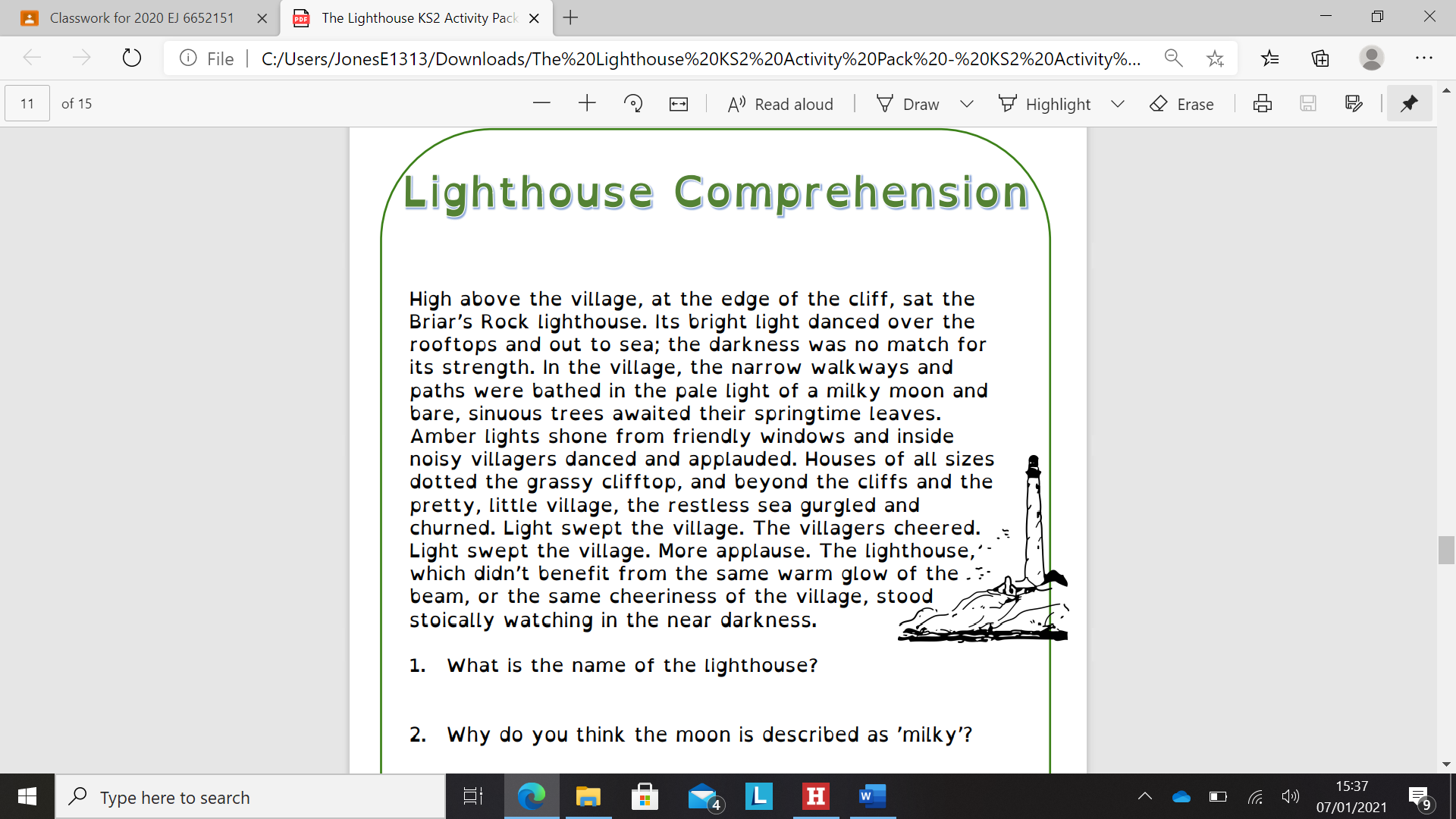 What is the name of the lighthouse?Why do you think the moon is described as ‘milky’?Why is the word ‘swept’ used to describe how the light moves?Which word is used to describe the sea?How is the village described so that it seems cheery? Why do you think the villagers cheered? 